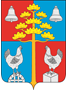 Российская ФедерацияИркутская областьДУМАСЕЛЬСКОГО ПОСЕЛЕНИЯСОСНОВСКОГОМУНИЦИПАЛЬНОГО ОБРАЗОВАНИЯРЕШЕНИЕОт 28.03.2019г.  								       	№ 59с.СосновкаОб утверждении Положения «О порядке присвоения звания «Почётный гражданин сельского поселения Сосновского муниципального образования»В целях поощрения граждан за деятельность на благо сельского поселения Сосновского муниципального образования, руководствуясь Законом Иркутской области «О наградах Иркутской области и почётных званиях Иркутской области» от 24.12.2010 года №141-ОЗ, Федеральным Законом от 06.10.2003 года №131 «Об общих принципах организации местного самоуправления в Российской Федерации», ст.46 Устава сельского поселения Сосновского муниципального образования, Дума сельского поселения Сосновского муниципального образования, РЕШИЛА:Утвердить Положение «О порядке присвоения звания «Почётный гражданин сельского поселения Сосновского муниципального образования». (Приложение №1).Должностному лицу, ответственному за бюджетно-финансовую политику сельского поселения Сосновского муниципального образования ежегодно предусматривать в бюджете расходы на выплату поощрения, предусмотренного Положением «О порядке присвоения звания «Почётный гражданин сельского поселения Сосновского муниципального образования».Настоящее Решение вступает в силу со дня его официального опубликования (обнародования) в средствах массовой информации.Опубликовать настоящее постановление в печатном издании «Сосновский вестник» и разместить на официальном сайте администрации Сосновского муниципального образования в информационно - телекоммуникационной сети "Интернет".Председатель Думы сельского поселенияСосновского муниципального образования                         В.С.МелентьевПриложение 1УТВЕРЖДЕНОРешением Думысельского поселенияСосновского муниципального образованияот 28.03.2019г. № 59 ПОЛОЖЕНИЕ«О порядке присвоения звания «Почётный гражданин сельского поселения Сосновского муниципального образования»1.ОБЩИЕ ПОЛОЖЕНИЯЗвание «Почётный гражданин сельского поселения Сосновского муниципального образования» присваивается решением Думы сельского поселения Сосновского муниципального образования по ходатайству главы сельского поселения Сосновского муниципального образования лицам, внесшим особый вклад в социально-экономическое развитие сельского поселения Сосновского муниципального образования.Почётному гражданину вручается благодарственное письмо «Почётный гражданин сельского поселения Сосновского муниципального образования».Решением Думы сельского поселения Сосновского муниципального образования о присвоение звания «Почётный гражданин сельского поселения Сосновского муниципального образования» доводится до сведения жителей сельского поселения Сосновского муниципального образования через средства массовой информации.2.УСЛОВИЯ ПРИСВОЕНИЯ ЗВАНИЯ«ПОЧЁТНЫЙ ГРАЖДАНИН ГОРОДСКОГО ПОСЕЛЕНИЯ СОСНОВСКОГО МУНИЦИПАЛЬНОГО ОБРАЗОВАНИЯ»Звание «Почётный гражданин сельского поселения Сосновского муниципального образования» присваивается гражданам:- занятым производственным трудом, независимо от форм собственности, работающих в органах местного самоуправления за особые заслуги в установлении и развитии социальной сферы, экономической, материально-технической, финансовой, градостроительной, транспортной инфраструктуры сельского поселения Сосновского муниципального образования;- работающим в сферах культуры, здравоохранения, образования, науки, спорта, многолетняя деятельность которых в сельском поселении Сосновского муниципального образования способствует росту научного потенциала, уровня культуры, его жизни и здоровью, интеллектуальному и физическому развитию, воспитанию подрастающего поколения;- осуществляющим социально значимую общественную, просветительскую, благотворительную деятельность, проявляющим милосердие, гуманизм, вносящим вклад в духовное возрождение, сохранение и развитие традиций, восстановление исторических и архитектурных памятников сельского поселения Сосновского муниципального образования;-проявившим мужество и риск при предотвращении трагических последствий ЧС для жителей муниципального образования, спасению жизней людей, охране общественного порядка, защите государственных интересов и законности на территории сельского поселения Сосновского муниципального образования.3.ПОРЯДОК ВЫДВИЖЕНИЯ КАНДИДАТОВ НА ПРИСВОЕНИЕ ПОЧЁТНОГО ЗВАНИЯ3.1.Право выдвигать кандидата на присвоение звания «Почётный гражданин сельского поселения Сосновского муниципального образования» имеют:а) трудовые коллективы предприятий, организаций и учреждений, общественные организации;б) администрация сельского поселения Сосновского муниципального образования;в) общественные организации (партии, объединения).3.2.Ходатайство трудовых коллективов, администрации, общественных организаций о присвоение звания «Почётный гражданин сельского поселения Сосновского муниципального образования» рассматриваются Депутатами Думы сельского поселения Сосновского муниципального образования. Предложения предоставляются главе сельского поселения Сосновского муниципального образования.3.3.Глава выходит с ходатайством на Думу сельского поселения Сосновского муниципального образования;4.ЛЬГОТЫ, ПРЕДУСМОТРЕННЫЕ ПОЧЁТНЫМ ГРАЖДАНАМ СЕЛЬСКОГО ПОСЕЛЕНИЯ СОСНОВСКОГО МУНИЦИПАЛЬНОГО ОБРАЗОВАНИЯЛица, которым присвоено звание «Почётный гражданин сельского поселения Сосновского муниципального образования» предусматривается единовременное денежное вознаграждение в размере 5000 (пять тысяч) рублей.5.ПОРЯДОК ФИНАНСИРОВАНИЯ ЛЬГОТ5.Финансирование для предоставления вышеперечисленных льгот осуществляется из средств бюджета сельского поселения Сосновского муниципального образования.